Основные понятия о синусоидальном токе. Характеристики тока.Задание. Внимательно ознакомиться с текстом документа, после чего ответить на вопросы.Значения переменного тока?Перечислить виды сопротивлений в цепях переменного токаДать определение и привести примеры сопротивлений цепей переменного токаПромышленная частота используемого в России переменного тока ...Основные понятия о синусоидальном токе. Характеристики тока.Электрический ток — это упорядоченное движение заряженных частиц в проводнике.В практике применяют переменный электрический ток (вынужденные колебания).Ток, периодически меняющийся по величине и направлению, называется переменным токомЭлектрические машины которые вырабатывают переменный ток, преобразуя механическую энергию в электрическую называются генераторами, на основе электромагнитной индукции.Переменный ток, используемый в производстве и быту, изменяется по синусоидальному закону:i = Im sinω t ,Переменный ток, как и постоянный, оказывает тепловое, механическое, магнитное и химическое действия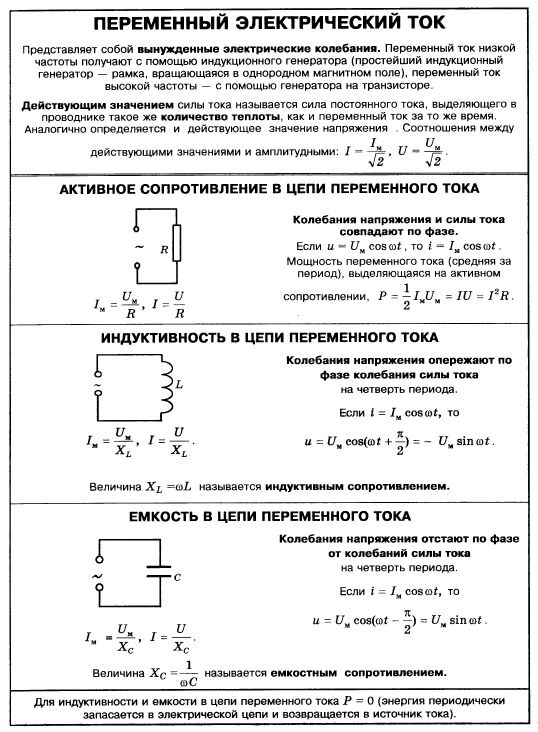 Частоедов Л.А. Электротехника: Учебное пособие. — М.: ФГБОУ ДПО «Учебно – методический центр по образованию на железнодорожном транспорте», 2011. — 402 с. Задание должно быть выполнено до 20.11 и выслано на электронную почту yana.makshanowa@yandex.ru либо в контакте в беседу выполненные работы https://vk.com/im?sel=c35﻿Яна Макшанова приглашает вас на запланированную конференцию: Zoom.Тема: Конференция. Организатор Макшанова Яна ЕвгеньевнаВремя: Это регулярная конференция Начать в любое времяПодключиться к конференции Zoomhttps://us04web.zoom.us/j/4306900057?pwd=Y1FBWkRwTzBiTmx4blhMMFNPQmV4Zz09Идентификатор конференции: 430 690 0057Код доступа: 1111111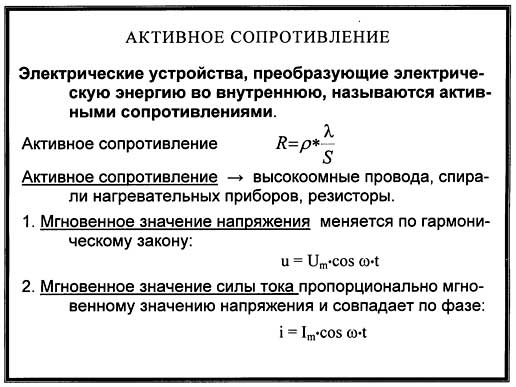 Пусть цепь состоит из резистора напряжение которого меняется по закону	u=Um cosω t	где R- активное сопротивление(на котором выделяется тепловая энергии. т.е где электрическая энергия преобразуется во внутреннюю энергию)            I=Uмах/R  = Um cosω t/ R= Iмcosω tДействующим значением переменного тока называется постоянный ток, который за время одного периода оказывает такое тепловое (механическое и др.) действие, как и данный переменный ток. Действующее значение для данного переменного тока есть величина постоянная и равная амплитудному значению, деленному на √2, т. е.                 Uд=Um/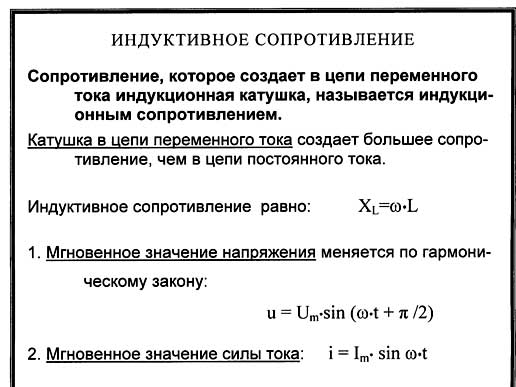 амплитуда напряженияIm=Um/L  где L  - индуктивное сопротивлениеХL=L  I=U/L  колебания силы тока отстают по фазе тот напряжения  на 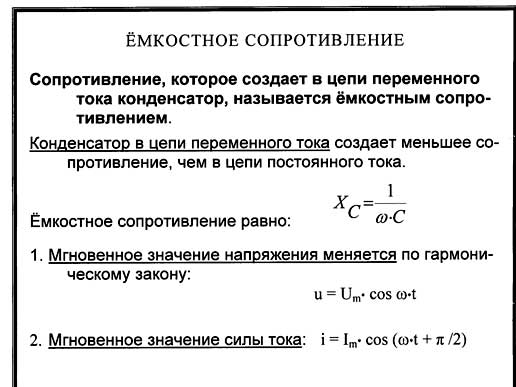 амплитуда силы токаIm=CUmколебания силы тока опережают напряжение на Хс=1/CIm=Um/Хс